Learning ObjectivesSkillsSkillsUnderstand the importance of moving to the ball.Practise throwing/feeding the ball high and low.Demonstrate the ability to catch the ball at the highest and lowest points.Introducing volley, dig and underarm serve. Demonstrate good technique with arms and feet.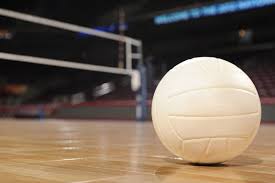 Warm-upUnderarm servePassVolleyCatchThrowForearm pass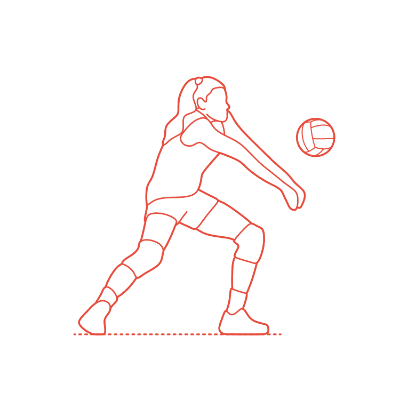 Understand the importance of moving to the ball.Practise throwing/feeding the ball high and low.Demonstrate the ability to catch the ball at the highest and lowest points.Introducing volley, dig and underarm serve. Demonstrate good technique with arms and feet.Key VocabularyKey VocabularyUnderstand the importance of moving to the ball.Practise throwing/feeding the ball high and low.Demonstrate the ability to catch the ball at the highest and lowest points.Introducing volley, dig and underarm serve. Demonstrate good technique with arms and feet.COURT UNDERARM SERVEFOREARM PASSDIGVOLLEYSET FEEDNET/WALL	MOVEMENT RALLYBLOCKHAND-EYE COORDINATION TEAMWORK 